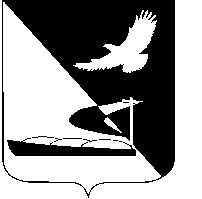 АДМИНИСТРАЦИЯ МУНИЦИПАЛЬНОГО ОБРАЗОВАНИЯ«АХТУБИНСКИЙ РАЙОН»ПОСТАНОВЛЕНИЕ01.07.2016     					                                                № 291О внесении изменений в  постановление администрации МО «Ахтубинский район» от 10.05.2016  № 200Руководствуясь Федеральным законом от 06.10.2003 № 131-ФЗ «Об общих принципах организации местного самоуправления в Российской Федерации», Федеральным законом от 13.07.2015 № 220-ФЗ «Об организации регулярных перевозок пассажиров и багажа автомобильным транспортом и городским наземным электрическим транспортом в Российской Федерации и о внесении изменений в отдельные законодательные акты Российской Федерации», постановлением Правительства Астраханской области от 03.06.2016 № 161-П «О Правилах организации регулярных перевозок пассажиров и багажа автомобильным транспортом и городским наземным электрическим транспортом по муниципальным маршрутам регулярных перевозок и межмуниципальным маршрутам регулярных перевозок на территории Астраханской области»,  Уставом муниципального образования «Ахтубинский район», администрация МО «Ахтубинский район»ПОСТАНОВЛЯЕТ:1. Внести следующие изменения в постановление администрации                  МО «Ахтубинский район» от 10.05.2016 № 200 «Об утверждении документа планирования регулярных перевозок пассажиров и багажа автомобильным транспортом на территории  муниципального образования «Ахтубинский район» на период 2016, 2017, 2018 годы»: 1.1. В наименовании и п.1 постановления слова «период 2016, 2017, 2018 годы» заменить словами «2016 год».      	1.2. Документ планирования регулярных перевозок пассажиров и багажа автомобильным транспортом на территории  муниципального образования «Ахтубинский район» на 2016 год, утвержденный постановлением, изложить в новой редакции, согласно приложению к настоящему постановлению.       	2. Отделу информатизации и компьютерного обслуживания администрации МО «Ахтубинский район» (Короткий В.В.) обеспечить размещение настоящего постановления в сети «Интернет» на официальном сайте администрации МО «Ахтубинский район» в разделе «Документы» подразделе «Документы Администрации» подразделе «Официальные документы».        	3. Отделу контроля и обработки информации администрации                      МО «Ахтубинский район» (Свиридова Л.В.) представить информацию в газету «Ахтубинская правда» о размещении настоящего постановления в сети Интернет на официальном сайте администрации МО «Ахтубинский район» разделе «Документы» подразделе «Документы Администрации» подразделе «Официальные документы». Глава муниципального образования                                                В.А. ВедищевПриложение 	к 	постановлению администрации     МО «Ахтубинский район»от 01.07.2016 № 291ДОКУМЕНТ ПЛАНИРОВАНИЯрегулярных перевозок пассажиров и багажа автомобильным транспортом на территории  муниципального образования «Ахтубинский район» на  2016 годОбщие положения 1.1. Документ планирования регулярных перевозок пассажиров и багажа автомобильным транспортом на территории  муниципального образования «Ахтубинский район» (далее – документ планирования) устанавливает перечень мероприятий по развитию регулярных перевозок пассажиров и багажа автомобильным транспортом (далее – регулярные перевозки), организация которых отнесена к компетенции Управления коммунального хозяйства администрации МО «Ахтубинский район».Планируемые мероприятия направлены на создание условий, обеспечивающих удовлетворение спроса населения муниципального образования «Ахтубинский район» в транспортных услугах, организацию транспортного обслуживания населения, соответствующего требованиям безопасности и качества. Реализация планируемых мероприятий возможна при условии достаточного финансирования из бюджетов всех уровней и привлечения инвестиций частных лиц и организаций.1.2. Документ планирования регулярных перевозок определяет:а) организацию новых маршрутов;б) изменение расписания движения;в) изменение схемы маршрута;г) изменение количества транспортных средств на действующих маршрутах;д) иные мероприятия по развитию регулярных перевозок пассажиров и багажа автомобильным транспортом по муниципальным маршрутам на территории района.1.3. Целью развития регулярных перевозок в муниципальном образовании «Ахтубинский район» является повышение качественного уровня транспортного обслуживания населения с учетом социальных и экономических факторов.1.4. В рамках реализации поставленной цели основными задачами развития регулярных перевозок транспортом общего пользования в муниципальном образовании «Ахтубинский район» являются:- формирование оптимальной маршрутной сети и проведение конкурсных процедур;- совершенствование системы осуществления регулярных перевозок.2. Текущее состояние регулярных перевозок на территории муниципального образования «Ахтубинский район»2.1. Транспорт общего пользования муниципального образования «Ахтубинский район» представлен автобусами. В настоящее время регулярную перевозку пассажиров и багажа транспортом общего пользования в муниципальном образовании «Ахтубинский район» осуществляют 2 перевозчика –  индивидуальные предприниматели.2.2. Маршрутная сеть муниципального образования «Ахтубинский район» состоит из 7 муниципальных маршрутов регулярных перевозок. Индивидуальные предприниматели обслуживают 7 регулярных автобусных маршрута.  Общее количество автобусов осуществляющих перевозку пассажиров по указанным маршрутам составляет более 15 единиц.3. Маршруты, отнесенные к соответствующему виду регулярных перевозок 3.1. Муниципальные маршруты регулярных перевозок по регулируемым тарифам: 4. Муниципальные маршруты, в отношении которых предусмотрено изменение вида регулярных перевозокИзменение вида регулярных перевозок по муниципальным маршрутам в 2016 году не предусмотрено. 5. Муниципальные маршруты, подлежащие отменеОтмена муниципальных маршрутов в 2016 году не предусмотрена.  6. Ожидаемые результаты реализации мероприятий развития регулярных перевозок Ожидаемые результаты реализации мероприятий развития регулярных перевозок транспортом общего пользования:- повышение безопасности транспортного обслуживания населения;- повышение удобства, комфортности и привлекательности пассажирских перевозок общего пользования в муниципальном образовании «Ахтубинский район».Верно:№ п/пНомермаршрутаНаименование маршрута123Регулярные автобусные маршрутыРегулярные автобусные маршрутыРегулярные автобусные маршруты1113г. Ахтубинск - с. Батаевка – с. Н. Николаевка2567г. Ахтубинск – с. Сокрутовка – с. Пироговка – с. Золотуха – с.Удачное -  с. Верблюжье3170г. Ахтубинск – п. В.Баскунчак – п. Ср. Баскунчак –                        п. Н. Баскунчак4159г. Ахтубинск – с. Болхуны5172г. Ахтубинск – с. Покровка6123г. Ахтубинск – м-н Успенка – с. Успенка 7174г. Ахтубинск – х. Печенивка – с. Покровка – с. Дмитриевка –       с. Пологое Займище – с. Солянка – х. Горбанев – с. Капустин Яр